АДМИНИСТРАЦИЯ Самойловского муниципального района Саратовской областиПОСТАНОВЛЕНИЕО внесении изменений в постановление администрации Самойловского муниципального района от 31.05.2021. №358 «Об образовании избирательных участков, участков референдума для проведения голосования и подсчета голосов избирателей, участников референдума на выборах, референдумах, проводимых на территории Самойловского муниципального района Саратовской области»В соответствии со статьей 19 Федерального закона от 12 июня 2002 года № 67-ФЗ «Об основных гарантиях избирательных прав и права на участие в референдуме граждан Российской Федерации», постановлением избирательной комиссии Саратовской области от 23марта 2023 г. № 9/1-7 «Об установлении единой нумерации избирательных участков, образуемых на территории Саратовской области», по согласованию с территориальной избирательной комиссией Самойловского муниципального района, руководствуясь Уставом Самойловского муниципального района Саратовской области,ПОСТАНОВЛЯЮ:1. Внести в постановление администрации Самойловского муниципального района от 31.05.2021 г. №358 «Об образовании избирательных участков, участков референдума для проведения голосования и подсчета голосов избирателей, участников референдума на выборах, референдумах, проводимых на территории Самойловского муниципального района Саратовской области» следующие изменения:1.1. в абзаце 67 приложения к постановлению слова «Телефон: 89063186075» заменить на «Телефон: 89170230620»;1.2. в абзаце 103 приложения к постановлению слова «Телефон: 89093416808» заменить на «Телефон: 89093383839».2. Настоящее постановление обнародовать 09.01.2024 г. в специальных местах обнародования и разместить на официальном сайте администрации Самойловского муниципального района Саратовской области в сети Интернет http://sam64.ru/.3. Настоящее постановление вступает в силу со дня официального обнародования.09.01.2024.  № 2 Глава Самойловского муниципального районаСаратовской области М.А. Мельников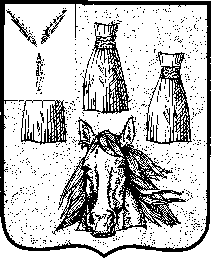 